Департамент ЦЗ облдержадміністрації інформує, застерігає, рекомендує: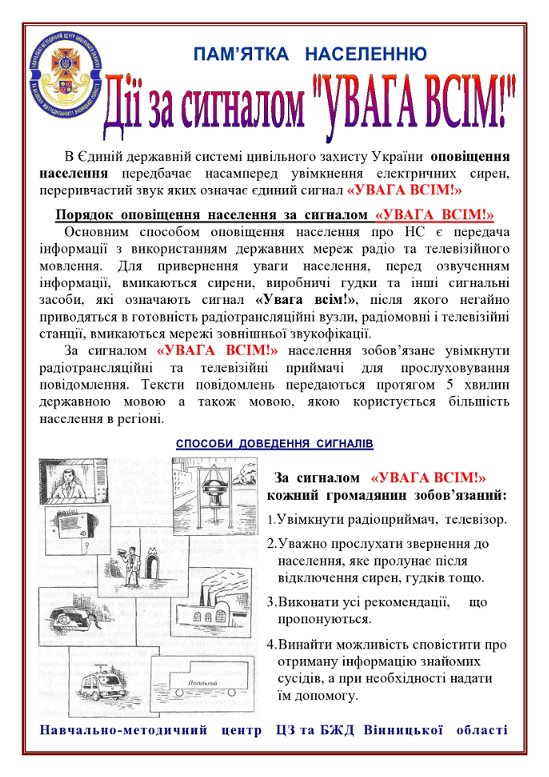 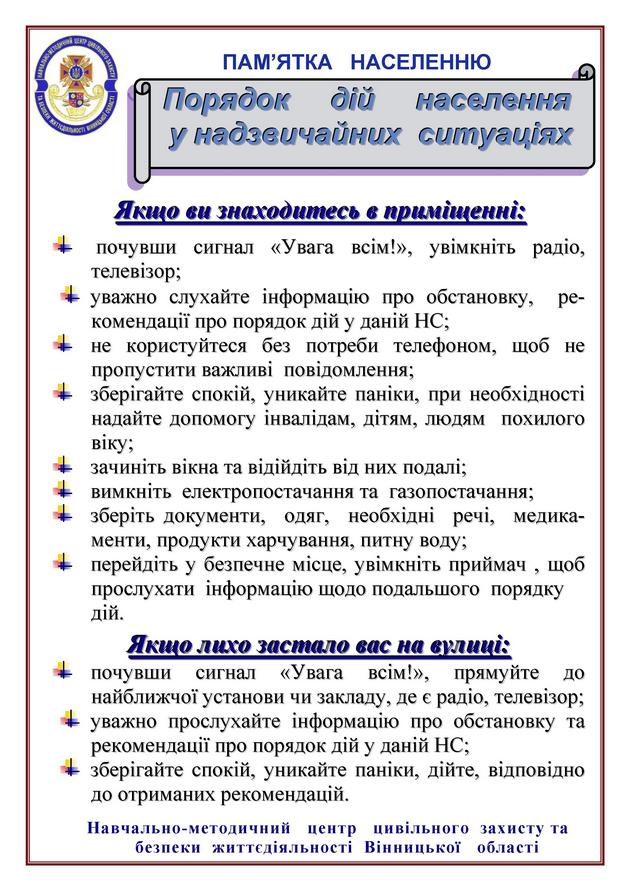 